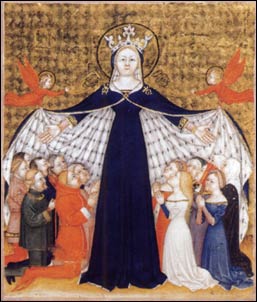 SALVE MATER MISERICORDIAECELEBRAZIONI E PREGHIEREPER LA SETTIMANA MARIANACON L’IMMAGINE DELLA BEATA VERGINE MARIA DI GALLIVAGGIOCELEBRAZIONE DI ACCOGLIENZAAACCOGLIENZA DELL’IMMAGINEDELLA B. V. MARIA DI GALLIVAGGIOCANTOSALUTOIl Signore Gesù, nato dalla Vergine Maria,sia con tutti voi.E con il tuo spirito.Fratelli e sorelle, il Signore Risorto ha rivelato la presenza del Regno di Dio in  mezzo agli uomini con i segni che accompagnavano la Sua Parola. Maria, Sua madre, canta ancora con noi le meraviglie del Padre.Accogliamo con gioia l’immagine della Beata Vergine Maria, Madre della Misericordia, venerata nel santuario di Gallivaggio,e disponiamo il nostro cuore ad accogliere i tesori di grazia che l’umile Figlia di Sion ci dona conducendoci al Suo figlio risorto e vivo. Affidiamo alla sua intercessione l’intera Chiesa vivente in Como, in cammino verso il Sinodo.Si incensa la statua, mentre si esegue un ritornello mariano, in canto.ORAZIONEPreghiamo O Dio, tu sei nostro Padre e noi siamo tua famiglia.In  questo tempo di grazia apri le menti all’ascolto della tua Parola, stimola i cuori a vera conversione, rendici obbedienti, come fu la Vergine Maria, a quanto in questi giorni ci dirà il tuo Spirito. Per Cristo nostro Signore. Amen.Viene presentato il messaggio e la storia del santuario di Gallivaggio 